Indianapolis Marriott East Exhibitor Request Form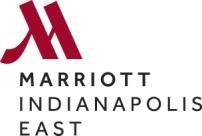 IMPORTANT CONDITIONS & REGULATIONS:ADVANCE RATE ORDERS must be received or postmarked      (7) days prior to the first day of the event. Any orders received or postmarked after that day will be at the FLOOR RATE.FLOOR RATE prices apply to orders received after the due date (7 days prior to show opening). The hotel does not guarantee service prior to show opening for late orders. All requirements exceeding the rate schedule must be priced and approved by the hotel prior to ordering.Rates quoted for all connections cover only the bringing of service to the booth in the most convenient manner and do not include connection equipment or special wiring.Power will not be installed until payment is received. NO EXCEPTIONS. All orders must be paid in full with U.S. funds.Notice of cancellation must be received at least one (1) day prior to scheduled move-in in order to receive credit.  Credit will not be given for services installed and not used.Prices are based on current wage rates and are subject to change without notice. Internet, Power Distribution Box and Dial 9 Line are PER DAY charges. All other connections are one-time fees.Hook up to natural gas or other fuels will not be allowed in the hotel.Water and sewer hook-up is not available.All equipment, regardless of source of power, must comply with all national, state and local safety codes. The Indianapolis Marriott East reserves the right to refuse electrical connection of equipment based on safety.All equipment must be properly tagged and wired with complete information as to type of current, voltage, phase, cycle, horsepower, etc.ADVANCE RATE ONLY AVAILABLE (7) DAYS PRIOR TO SHOW DATE